Vilniaus darželio-mokyklos „Vilija“direktoriaus įsak. Nr. V-27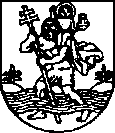 VILNIAUS DARŽELIS- MOKYKLA „VILIJA“Ikimokyklinio ir priešmokyklinio ugdymo pedagogųMETODINĖS GRUPĖS VEIKLOS PLANAS2023-2024 m.m.               PARENGĖ2023-06-14direktoriaus įsakymusudaryta darbo grupėVilnius, 20232022 metų veiklos plano įgyvendinimo vertinimas pagal SSGG analizę2023 – 2024 M.M. VEIKLOS ĮGYVENDINIMASMetodinės grupės veiklos tikslas:Užtikrinti ikimokyklinio ir priešmokyklinio amžiaus vaikų ugdymo(si) kokybę.Sudaryti sąlygas kalbinių gebėjimų ir kūrybinių galių plėtotei, ugdyti motyvuotą ir vertybines nuostatas turintį vaiką.Puoselėti vaikų kūrybinę saviraišką, etnokultūrines vertybes per meną, muziką, kalbą.Siekti nuolatinio mokytojų profesinės kompetencijos ir ugdymo (si) proceso kokybės.Uždaviniai tikslui pasiekti:Užtikrinti aukštesnę ugdymo kokybę, naudojant inovatyvias ugdymo priemones bei taikant ugdymo turinio naujoves.Formuoti ir įgyvendinti šiuolaikišką ugdymo turinį, pagrįstą tyrinėjimais, atradimais, bendravimu ir bendradarbiavimu.Kurti saugią, sveikatai palankią, vaiko raidą stimuliuojančią aplinką.Vaiko kalbos lavinimas, pasitelkiant aktyviuosius ugdymo metodus.Skatinti įstaigos bendruomenės iniciatyvas ir šeimų įsitraukimą į ugdymo turinio formavimą, puoselėjant įstaigos tradicijas, diegiant naujus mokymosi metodus, keičiant ugdymosi aplinkas, įvairinant mokymosi formas.Taikyti aktyvias ugdymosi formas STEM (matematiniai, gamtamoksliniai, technologiniai, inžinieriniai) veiklai plėtoti.Siekti visuminio emocinio intelekto ugdymo, keičiant ugdymosi aplinkas, įvairinant mokymosi formas per kūrybinę veiklą, žaidimus, edukacijas, išvykas, mokymus.Sudaryti sąlygas pažinti, taikyti ir gilinti sveikos mitybos principus, maitinimosi kultūros įgūdžius .Realizuoti įstaigos personalo kvalifikacijos kėlimo planą.Bendradarbiauti su švietimo pagalbą teikiančiais specialistais.Bendradarbiauti su visuomenės sveikatos specialistais.Puoselėti įstaigos tradicijas ir vertybes. Siekti metodinio ir dalykinio pedagogų bendradarbiavimo.2023-2024 M.M. IKIMOKYKLINIO IR PRIEŠMOKYKLINIO UGDYMO PRIORITETAI    Kūrybiškas ir kokybiškas ugdymo turinio įgyvendinimas.    Fizinės, socialinės ir emocinės gerovės stiprinimas.    Tvarios asmenybės ugdymas - harmonijos palaikymas tarp žmonių̨, gamtos bei visuomenės tarpusavio santykių.IKIMOKYKLINIO  IR PRIEŠMOKYKLINIO UGDYMO  PEDAGOGŲMETODINĖS GRUPĖS SUEIGŲ PLANASMETODINĖ  VEIKLA DARŽELYJESTIPRYBĖSSILPNYBĖSIšmaniųjų SMART ekranų aprūpinimas ir taikymas ugdymo procese.Sukurta vieninga informacinė sistema „Mūsų darželis“, kurioje darželio ugdytiniai, pedagogai, tėvai, darbuotojai ir administracija sudaro vieną darnią bendruomenę.Valstybinių institucijų, socialiai atsakingų verslo įmonių ir nevyriausybinių organizacijų projekto „Sveikatiada“ įgyvendinimas.Aktyvus darželio patirties dalijimasis rajono, regiono ir respublikos mastu.Rekomendacijų priešmokyklinio ugdymo pedagogui „Žaismė ir atradimai“ sėkmingas įgyvendinimas.Plėtojama projektinė veikla, grįsta tarptautine partneryste, įgalina ugdymo įstaigos veiklos tobulėjimą ir kaitą.Sudaromos sąlygos pedagogų profesionalumui ir kvalifikacijos tobulinimui.Atsainus tėvų požiūris į naudojimąsi elektroniniu dienynu.Dalis pedagogų nepakankamai atviri pokyčiams, jaučiama iniciatyvumo stoka.Kai kuriems pedagogams trūksta kompetencijų, dirbant su ugdytiniais, turinčiais mokymosi ir elgesio sunkumų.Daugumos  tėvų nepasirengimas priimti vaiką , turintį specialiųjų ugdymosi poreikių.GALIMYBĖSGRĖSMĖSOrganizuoti pedagoginį  tėvų (globėjų) švietimą.Dalintis gerąja patirtimi apie palankaus mikroklimato kūrimą grupėse, užtikrinant saugias ugdymosi sąlygas.Išnaudoti projektinės veiklos teikiamas galimybes bendruomeniškumo, tautiškumo, etninės kultūros, pilietiškumo ugdymui.Tobulinti ugdymo diferencijavimo, individualizavimo galimybes, tenkinant kiekvieno ugdytinio poreikius.Mokytojų metodininkų gerosios patirties sklaida: straipsniai, metodinės valandos ir kt.Trumpalaikių ir ilgalaikių grupėse projektų įgyvendinimas. Pasiruošimas įtraukiojo ugdymo pokyčiams nuo  2024 metų.Daugėja vaikų su dideliais ir labai dideliais specialiaisiais ugdymosi poreikiais, todėl reikalinga komandą stiprinti specialistais.Nepakankamas mokytojų padėjėjų etatų skaičius spec. poreikių turintiems vaikams (įgyvendinant įtraukųjį ugdymą).Posėdžio temaDataAtsakingasMetodinės grupės 2023-2024 m. m. veiklos plano pristatymas:Ikimokyklinio ugdymo gairių projekto aptarimas.Pedagogų parengtų ilgalaikių projektų pristatymas.STEAM veiklų integravimas į ugdomąjį procesą (trumpalaikiai projektai, bandymai ir tyrinėjimai pagal savaitės temas, atviros veiklos). Pietų miego aktualumo aptarimas, alternatyvių veiklų  miego metu aptarimas.2023 m.rugsėjisMetodinės grupės pirmininkė,grupių mokytojos, kiti specialistaiMokytojų geroji patirtis įstaigos tobulėjimui: atviros veiklos, projektai, pranešimai.Vaikų adaptacijos aptarimas.Vaikų pasiekimų ir pažangos vertinimo rezultatų aptarimas.2023 m. spalisMetodinės grupės pirmininkė, grupių mokytojos, kiti specialistaiĮstaigos veiklos prioritetų įgyvendinimas ugdomojoje veikloje:Sveikatos stiprinimo programos  „Alkoholio, tabako ir kitų psichiką veikiančių medžiagų vartojimo prevencijos programos“.Sveikatingumo projektų įgyvendinimas. Refleksija.Veiklų (priemonių) pristatymas, aptarimas – gerosios patirties sklaida.2024m.vasarisPsichologė L. LukšaKokybiškas ugdymo užtikrinimas kiekvienam vaikui, atsižvelgiant į jo galimybes ir poreikius (įtraukusis ugdymas).2024 m. kovasPagalbos vaikui specialistaiMokytojų veiklos vertinimo ir įsivertinimo pagal rodiklius aptarimas ir veiklos tobulinimo gairių numatymas.2024 m. balandisDirektorė,grupių mokytojosMetodinės veiklos per 2023-2024 m. m. apibendrinimas:Metodinės grupės veiklos ataskaita.Metodinės grupės plano pristatymas 2024-2025 m. m., tikslų, uždavinių numatymas, suderinimas.Ikimokyklinio ir priešmokyklinio amžiaus vaikų pasiekimų ir pažangos vertinimas.2024 m.gegužėMetodinės grupės pirmininkė, grupių mokytojos, kiti specialistaiKvalifikacijos kėlimo renginių, pedagoginės patirties sklaida, savišvietaKvalifikacijos kėlimo renginių, pedagoginės patirties sklaida, savišvietaKvalifikacijos kėlimo renginių, pedagoginės patirties sklaida, savišvietaMokytojos Renatos Mazur pasiruošimas atestacijai ir atestacija vyresniojo mokytojo kvalifikacinei kategorijai.Ikimokyklinio ir priešmokyklinio ugdymo metodinių grupių veiklos plano pristatymas bei informacija pedagogams apie miesto metodinio būrelio veiklą.Nuotoliniai kvalifikacijos kursai, seminarai, atviros veiklos darželyje-mokykloje, savišvieta, pasidalijimas patirtimi.Per mokslo metusDirektoriaus pavaduotoja ugdymuiLaikasPriemonės  pavadinimasGrupės pavadinimasAtsakingi asmenysRugsėjisRugsėjisRugsėjisRugsėjis7 d.Metodinės grupės susirinkimas.Visi pedagogaiDirektorė S. Matarevič, Direktoriaus pavaduotoja ugdymui A.Sivickamet.gr. pirmininkė R. FilipovičRugsėjo 1 d. –gegužės 31 d.,,Sveikatiados“stendas + virtualus stendasVisos grupėsGrupių pedagogai, met.gr. pirmininkė R. Filipovič, L. Mikulskienė6-14 d. Grupių tėvų susirinkimai.Visos grupėsDirektoriaus pavaduotoja ugdymui A.Sivicka 15 d.Kultūrinis renginys vaikams „Draugystės diena“. Vaikus linksmina įvairūs animaciniai personažai.Visos grupėsDirektoriaus pavaduotoja ugdymui A.Sivicka, meninio ugdymo pedagogė A. Brodovska , grupių pedagogaiSpalisSpalisSpalisSpalisSpalio mėn.Saugaus eismo savaitėProjektas „Saugus ir sveikas tvariai judėdamas“.Visos grupėsDirektoriaus pavaduotoja ugdymui A.Sivicka, grupių pedagogai Spalio mėn.SPALIS – išvykų mėnuo,,Mažieji keliautojai “Visos grupėsGrupių pedagogaiSpalio mėn.Vilniaus miesto kūrybinė paroda „Stebuklingų laikrodžių šalyje“Visos grupėsDirektoriaus pavaduotoja ugdymui A.Sivicka,  met.gr. pirmininkė R. Filipovič, mok.met. Česlava Kuzminska ir Ivona GarkavenkaLapkritisLapkritisLapkritisLapkritis6 d.Edukacinis užsiėmimas „Afrikinės sraigės“Visos grupėsDirektoriaus pavaduotoja ugdymui A. Sivicka10-11 d.Lenkijos Nepriklausomybės diena	Visos grupėsDirektoriaus pavaduotoja ugdymui A. Sivicka, visų grupių pedagogai14 d.Metodinės grupės susirinkimasVisi pedagogaiDirektoriaus pavaduotoja A.Sivicka16.11Tolerancijos dienos minėjimas. Minėjimo simbolis – Tolerancijos žibintas.Visos grupėsDirektoriaus pavaduotoja ugdymui A. Sivicka,  psichologė L.Lukša grupių pedagogai, 17.11-27.11Kurybinės dirbtuvės-projektas „Žibintai“ Visos grupės,tėvaiDirektoriaus pavaduotoja ugdymui A. Sivicka,grupių pedagogaiLapkričio mėn. Gerosios sklaidos atvira veikla,,Aš žinau, žinok ir tu “ZuikučiaiGrupių pedagogai I.Garkavenka.Č. Kuzminska30 d.Dienos projektas „Andrzejki“Visos grupėsGrupių pedagogaiGruodisGruodisGruodisGruodis1.12-23.12Kūrybinis projektas “Pasipuoškime grupes- pasitinkant Kalėdas” -Langų puošyba;-Grupių, salės ir klasių šventinis papuošimas;-Karnavalinių kostiumų gamyba;Visos grupėsDirektoriaus pavaduotoja A.Sivicka, grupių pedagogaiM.Žingiel1.12-24.12Advento kalendorių gaminimas su užduotėlėmisVisos grupėsDirektoriaus pavaduotoja A.Sivicka, grupių pedagogaiL. Tupikovskaja ir I. ŠimkovičGruodžio mėn.Akcija „Pasidalink savo gerumu“Visos grupėsDirektoriaus pavaduotoja ugdymui A. Sivicka,  psichologė L.Lukša grupių pedagogai,5 d.Kalėdinis koncertas vaikamsLenkų Kultūros NamaiVisos grupėsDirektoriaus pavaduotoja ugdymui A. Sivicka6 d. Pramoga „Mykolinės “Visos grupėsGrupių pedagogai ir tėveliai11-15 d.Kalėdinis karnavalasVisos grupės, tėvaiMeninio ugdymo pedagogė A. Brodovska, grupių pedagogai13d. Sveikatingumo edukacija. Maisto švaistymas - pasaulinė problemaPriešmokyklinės grupėsVilniaus miesto mobilioji komanda15d.Žiemos sporto projektas „Kalėdų senelių rungtynės“Visos grupėsFizinio lavinimo mokytoja R.Mazur, grupių pedagogai27.12Darželio-mokyklos „Vilija“ žiemos projektas-paroda „Kalėdinis miestas“Visos grupėsDirektoriaus pavaduotoja A.Sivicka, grupių pedagogaiJ.Majevska, M. ŽingelSausisSausisSausisSausis10 d.Metodinės grupės susirinkimasVisi pedagogaiDirektoriaus pavaduotoja A.Sivicka15d.Eilėraščių skaitovų konkursas „Žiema žiemužė“Visos grupės	Grupių pedagogai J.Barkovskaja, A.Guobis, A. Zdanovič12-13 d.Sausio 13-os akcija “Uždekime žvakutę”Visos grupės	Grupių pedagogai, Soc. pedagogas N.Antonceva16d.Pasaulinė sniego diena„Namai namukai“„Gniūžčių karas“„Rogučių lenktynės“„Besmegenių šalis“Visos grupėsDirektoriaus pavaduotoja A.Sivicka, grupių pedagogai22.01- 26.01d.Senelio ir senelės dienų minėjimas grupių bendruomenėse.Visos grupėsMeninio ugdymo pedagogė A. Brodovska, grupių pedagogaiVasaris – sveikatingumo mėnuo.Vasaris – sveikatingumo mėnuo.Vasaris – sveikatingumo mėnuo.Vasaris – sveikatingumo mėnuo.5 d. Duonos diena, Šv.Agotos duona.Visos grupėsDirektoriaus pavaduotoja A.Sivicka, Grupių pedagogaiVasario mėn.Sveikatos įgūdžių užsiėmimaiPriešmokyklinės grupėsPsichologė L.Lukša14d.-11.03d.Vasario 16-osios projektas Kūrybinių darbų paroda  “Mes Lietuvos vaikai”, skirta vasario 16-ajai. Technika įvairi.Visos grupėsGrupių pedagogai L. MikulskienėI. Pavlovska13.02Užgavėnių šventė „Blynai skaniausi-muzika trankiausia“.Visos grupės Direktoriaus pavaduotoja A.Sivicka, meninio ugdymo pedagogė A. Brodovska, Grupių pedagogai, V.Martinionienė, I. PavlovskaVasario mėn.Gerosios sklaidos atvira veikla,,Aš žinau, žinok ir tu “DrugeliaiGrupių pedagogai R. Filipovič,L. MikulskienėKovas    Kovas    Kovas    Kovas    1-4 d.Kaziuko mugė- vaikų darbelių paroda grupėse.Visos grupėsGrupių pedagogai11d.Kovo-11 dienos minėjimas Visos grupėsLietuvių kalbos mokytojos R. Jūrevičiūtė ir I. Mickūnienė 15d.Projektas „Sportuosiu ir būsiu sveikas“Visos grupėsFizinio lavinimo mokytoja R. MazurKovas -gegužėGamink su ,,Sveikatiada“Visos grupėsGrupių pedagogai, met.gr. pirmininkė R. Filipovič, Kovo mėn.Vilniaus miesto paroda „Mano šviečiantis robotas“Visos grupėsDirektoriaus pavaduotoja A.Sivicka, grupių pedagogai A.Zdanovič, A.Guobis, J.Barkovska, Kovo mėn.Dalyvavimas nacionalinėje akcijoje „Savaitė Be Patyčių 2023“Visos grupėsDirektoriaus pavaduotoja A. Sivicka, grupių pedagogai,  psichologė L.LukšaKovo mėn.Pasaulinė vandens dienaIntegruota STEAM veikla„Vandens žaidimai“Visos grupėsDirektoriaus pavaduotoja A. Sivicka, grupių pedagogaiKovo mėn.Dauno sindromo supratimo diena Visos grupės	Direktoriaus pavaduotoja A. SivickaBalandisBalandisBalandisBalandis13 d.Metodinės grupės susirinkimasVisi pedagogaiDirektoriaus pavaduotoja A.SivickaBalandžio mėn. Gerosios sklaidos atvira veikla,,Aš žinau, žinok ir tu “AnčiukaiGrupių pedagogai I.Šimkovič,L.TupikovskajaBalandžio mėn.Vaikų knygos diena “Grupės skaitomiausios knygos rinkimai’Visos grupėsDirektoriaus pavaduotoja A.Sivicka,  grupių pedagogaiGegužėGegužėGegužėGegužė1.05- 5.05Pasiruošimas akcijai mamos dienai Visos grupėsDirektoriaus pavaduotoja A.Sivicka, grupių pedagogaiL. Tupikovskaja, I.Šimkovič 05.05 d.Akcija mamos dienai darželio kiemeVisos grupėsGrupių pedagogai L.Tupikovskaja, I.Šimkovič15.05-31.05Šeimos šventė ikimokyklinėse ir priešmokyklinėse grupėse.Visos grupėsMeninio ugdymo pedagogė A. Brodovska, grupių pedagogai31.05Sporto šventėVisos grupėsFizinio lavinimo mokytoja R. MazurBirželio 1 d. Šventė darželio kiemelyje, skirta tarptautinei vaikų gynimo dienai.Darželio projektas. Tėvai vaidina vaikams Visos grupėsDirektoriaus pavaduotoja A.Sivicka,  meninio ugdymo pedagogė A. Brodovska, grupių pedagogai R.Filipovič, M. Žingel, J. Majevska, I.Šimkovič 